 V Brně dne: 10.5.2021Roman ČervinkaSlevačská 1953/25615 00 Brno Objednáváme u Vás Objednáváme u Vás instalatérské práce a s tím spojené úkony školnického bytu. Celková cena nesmí přesáhnout částku  68.000,-  Kč.Vyřizuje: Dalimil Rozprým	Děkujeme za vyřízení a jsme s pozdravem.                                                                                                            RNDr. Josef  Novák                                                                                                                ředitel školyNejsme plátci DPH.       Příkazce:    10.5.2021   ……………………………..……………..Správce rozpočtu:  :   10.5.2021   ……………………………………………..Zdůvodnění výběru dodavatele *:A – nejlevnější – porovnány 3 nabídky : 1 ……………………………….                                                                             2………………………………..                                                                     3 ……………………………….B – nejbližšíC – jediný dodavatel D – jiný důvod :* Nehodící se škrtněte                
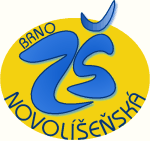 		Základní škola, Brno, Novolíšeňská 10, příspěvková organizace628 00 Brno		Základní škola, Brno, Novolíšeňská 10, příspěvková organizace628 00 Brno		Základní škola, Brno, Novolíšeňská 10, příspěvková organizace628 00 BrnoIČO 48512401      www.zsnovolisenska.cz                  č.ú.: 27-5822880257/0100                            e-mail: skola@zsnovolisenska.cztel.: 515 919 711id: 9y7mjzj	id: 9y7mjzjObjednávka  č.: 39/2021/Rozp.